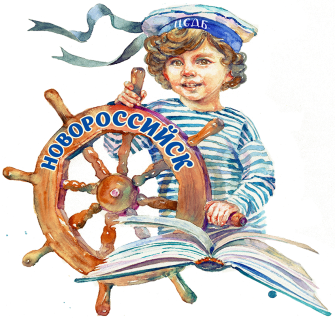 Министерство культуры РФМКУ «Управление культуры г. Новороссийска»МУНИЦИПАЛЬНОЕ БЮДЖЕТНОЕ УЧРЕЖДЕНИЕ «ЦЕНТРАЛИЗОВАННАЯ СИСТЕМА ДЕТСКИХ БИБЛИОТЕК»МУНИЦИПАЛЬНОГО ОБРАЗОВАНИЯ ГОРОД НОВОРОССИЙСКОТЧЕТО РАБОТЕ ПО ПАТРИОТИЧЕСКОМУ ВОСПИТАНИЮМуниципального бюджетного учреждения«ЦЕНТРАЛИЗОВАННАЯ СИСТЕМА ДЕТСКИХ БИБЛИОТЕК»Директор МБУ «Централизованная система детских библиотек» - заслуженный работник культуры Кубани Пономарева Людмила Матвеевна2018СодержаниеВведениеПлан мероприятий по патриотическому воспитанию «Становление гражданина и патриота» МБУ «Централизованная система детских библиотек»Отчеты по тематическим мероприятиям:Месячник оборонно-массовой работы и военно-патриотического воспитания - 11Всероссийская военно-патриотическая акция «Бескозырка-2018» - 13День защитника Отечества – 159 мая – День Победы - 17Международная акция «Читаем детям о войне» - 18Юбилейные даты города и края – 24Приложения:Книжные выставки – 29Публикации на сайте www.bibldetky.ru – 34Творчество наших читателей – 37    Муниципальное бюджетное учреждение «Централизованная система детских библиотек» - это сеть из 9 городских детских библиотек. Число читателей составляет 31,7 тыс. человек. Книжный фонд – 328,1 тыс. экз. Объем электронного каталога – 146,5 тыс. записей. Интернет-сайт – www.bibldetky.ru. Живой журнал – http://biblkniga31.livejornal.comВоспитание патриота и гражданина – это очень сложный и длительный процесс. В содружестве с учебными и социальными учреждениями детские библиотеки Новороссийска воспитывают подрастающее поколение, используя библиотечные формы и методы работы. На развитие личности влияют многие факторы, в том числе и средства массовой информации, не всегда показывающие положительные примеры для подражания. Нашей задачей было в первую очередь рассказать о тех людях, чьи поступки и подвиги остались в памяти как пример наивысшего служения Родине. Своими мероприятиями  по теме Становление гражданина и патриота детские библиотекари   оказывают влияние на духовно-нравственное развитие личности, на формирование честного, неравнодушного человека.Вся работа МБУ «Централизованная система детских библиотек» строится на основании муниципального задания, в соответствии с годовыми и текущими тематическими планами, текущими приказами и распоряжениями учредительных органов. И не малую долю в работе детских библиотек занимает работа по патриотическому воспитанию, основанная на выполнении городской целевой программы «Патриотическое воспитание детей, юношества, молодежи, граждан г.Новороссийска». Основной целью программы является дальнейшее развитие и совершенствование системы патриотического воспитания граждан Новороссийска, способствующей формированию социально активной личности, обладающей чувством национальной гордости, гражданского достоинства.   Патриотическое воспитание осуществляется в ходе проведения мероприятий, посвященных памятным событиям истории России, Кубани, Новороссийска. В 2018 году основные мероприятия были посвящены 180-летию со дня основания нашего города, 75-летию освобождения Новороссийска и Краснодарского края от немецко-фашистских захватчиков. Это является неотъемлемой частью деятельности МБУ «Централизованная система детских библиотек»ПЛАНМероприятий МБУ «Централизованная система детских библиотек» по патриотическому воспитанию2018 год.     В год 75-летия освобождения Кубани и разгрома фашистских войск в Новороссийске в детских библиотеках 540 мероприятий посетило более 13000 детей и подростков.ОТЧЕТо работе по патриотическому воспитаниюМБУ «Централизованная система детских библиотек» за 2018 год   В начале года в городе традиционно проводится месячник оборонно-массовой работы и военно-патриотического воспитания. В этом году он проходил под девизом «Святое дело Родине служить». Учитывая огромную роль и возможности книги и чтения в формировании молодого поколения граждан, детские библиотеки ежегодно принимают активное участие в месячнике, проводя разнообразные мероприятия. Были проведены: обсуждения книги Б.Полевого «Повесть о настоящем человеке» (ЦДБ им.Крупской), часы мужества «Овеяна славой родная Кубань» (фил. № 1 им.А.Гайдара), «Битва у стен Москвы» (фил. № 6); «Непокоренный Ленинград» (фил. № 8) и др.25 января 2018 г. созданный в детской библиотеке-филиале № 8 им.Н.Островского военно-патриотический клуб «Слава Отечеству» в рамках месячника по военно-патриотическому воспитанию молодежи провел выездное заседание в Музее пограничных войск по г. Новороссийску и Новороссийскому району. Руководитель клуба – заведующая филиалом Урупко Галина Валентиновна, члены клуба - 29 учащихся МБОУ СОШ № 17, внимательно слушали экскурсовода, руководителя Музея пограничных войск, прапорщика Плеханову Ольгу Владимировну, рассказавшую им о славной истории отряда пограничников города. Экскурсия началась с аллеи Героев, на которой установлены бюсты Героев Советского Союза, пограничников, которые сражались за освобождение города от немецко-фашистских захватчиков. Рассказ о герое-малоземельце Куропятникове прапорщик Плеханова начала с того, что на аллее Героев стоит бюст молодого моряка, который, будучи тяжело ранен, смог спасти торпедный катер. За этот героический поступок после окончания войны Куропятникову, оставшемуся без руки, присвоили высокое звание Героя Советского Союза. Затем Ольга Владимировна рассказала о двух боевых друзьях, героях-малоземельцах Н.Сипягине и И.Ледневе, которые похоронены на площади Героев. В музее Ольга Владимировна рассказала об истории новороссийской пограничной заставы со времен Великой Отечественной войны. Музей привлек ребят своими экспонатами. Это вооружение снайперов, обмундирование, личные вещи, переданные в музей ветеранами погранвойск, памятные письма-треугольники, медальоны, в которых хранились записки с именем и адресом воина. На вопрос Ольги Владимировны, какова же основная деятельность пограничника, последовал ответ - охрана государственной границы и береговой линии, проверка документов и прибывших иностранных граждан, воспрепятствование незаконному провозу незарегистрированной валюты, драгоценных металлов и др. Затем ребятам было предложено познакомиться с современным вооружением. Действующие боевые офицеры показали им снайперские винтовки, охотничий карабин, переделанный под снайперскую винтовку, пистолеты-пулеметы, боевые штык-ножи, которые могут превращаться в ножницы, кусачки, молоток, кипятильник, наручники для задержания преступников. Фотографировать боевых офицеров нельзя, поэтому на всех фотографиях изображена Ольга Владимировна. В конце экскурсии ребята все вместе посетили актовый зал, где их ждал концерт.   Наиболее значимыми мероприятиями месячника стали мероприятия в рамках Всероссийской патриотической акции «Бескозырка – 2018». В преддверии акции, которая в этом году проводилась в 50-й раз, и была посвящена 75-летию высадки десанта на Малой Земле, прошли: часы памяти «На Малой священной земле» (фил. № 4); «Давно места боев травою заросли, но память вечна о героях Малой той земли» (фил. № 3); уроки мужества: «Безумству храбрых поем мы славу» (фил. № 3); «Здесь каждый миг был целой жизни равен» (фил. № 4); «Память о бесстрашных моряках» (фил. № 6); «Свеча горит о тех, кто не вернулся» (фил. № 6); «Вновь в сердце стучит тот яростный прибой» (ЦДБ им.Крупской);«Десант в бессмертие» (фил. № 1 им.А.Гайдара); Никто не забыт и ничто не забыто» (фил. № 2); «Героический десант отряда особого назначения» (фил. № 8 им.Н.Островского) «Их мужество вошло в легенду» (фил. № 5); «Огонь, вода и Бескозырка» (ЦДБ им.Н.Крупской); «На священной Малой земле» (фил. № 6); и др. Всего в период с 23.01 по 23.02 было проведено 232 мероприятия. Охвачено 6203 детей и подростков.Акции «Бескозырка» и «Белые чайки»3 февраля 2018 года в г. Новороссийске прошли патриотические акции «Белые чайки» и «Бескозырка», в которых приняла участие член городской Общественной палаты, член политсовета партии «Единая Россия», член литературно-патриотического клуба «Шхуна ровесников», заведующая детской библиотекой-филиалом № 8 им.Н.Островского Галина Валентиновна Урупко. Акция «Белые чайки», которая ранее называлась детской «Бескозыркой», традиционно проводится для школьников города-героя и юнармейцев, посланцев городов Кубани и России в рамках Всероссийской молодежной военно-патриотической операции «Бескозырка».   К дню защитника Отечества в детских библиотеках прошли: патриотические часы: «Россия армией сильна» (фил. № 1 им.А.Гайдара); Имею честь служить тебе, Россия» (фил. № 2 им.К.Чуковского); «Русский солдат не знает преград» (фил. № 4) «Солдат всегда солдат» (фил. № 6); «Будем в армии служить, будем Родину хранить» (фил. № 7)Против всех врагов – один русский чудо-исполин!Велико наше Отечество. Красива и богата земля русская! Потому и нападали на Россию-матушку враги да недруги, неся горе-горькое добрым людям. Много в ее истории войн было да сражений жестоких… Но с давних времен защищали ее границы от всякой нечисти настоящие мужчины - богатыри. Сильные духом и отвагой воины, которые не боялись с мечом в руках сражаться за свою Родину. И слава их многовечная дошла до наших дней. Вспомнить старину громких подвигов смогли учащиеся  гимназии № 4, посетившие в детской библиотеке-филиале № 3  игру-путешествие «Против всех врагов – один русский чудо-исполин!»Листая пожелтевшие страницы истории, преисполненные ратного духа «дружины» смогли не только разгуляться в чистом поле, во широком раздолье, силушкой померяться, но и укрепить ум знаниями, а сердце - любовью к своему Отечеству.А запустившие в стародавние времена «Колесо истории» библиотекари Артамонова Галина Владиславовна, Ермолина Наталия Григорьевна и заведующая филиалом Тульская Ольга Геннадьевна убедились в том, что не скудеет богатырями и богатыршами земля русская, подрастают ее защитники. Так было, есть и будет всегда.    Есть истинные ценности, которые  всегда остаются неизменными. К таким, безусловно, относится Великая Победа.  Более 70 лет назад наши деды и прадеды победоносно завершили небывалую в истории битву с врагами всего человечества – фашистами. Но время неумолимо идет вперед. Уходят ветераны Великой Отечественной. И чтобы память об их подвиге жила, мы рассказываем молодому поколению о войне. К дню Победы в детских библиотеках прошли: музыкально-поэтическая композиция «Война: взгляд через детство» (ЦДБ им.Крупской); часы памяти «Вас помнит мир спасенный» (фил. № 1 им.А.Гайдара); Часы мужества «Дети войны» (фил. № 2 им.К.Чуковского); «Слава тебе победитель солдат» (фил. № 4); «А завтра была война» (фил. № 6) и др.   4 мая 2017 года детские библиотеки Новороссийска приняли участие в VIII Международной Акции «Читаем детям о войне». За 8 лет Акция стала международным крупномасштабным мероприятием по поддержке детского чтения. Цель Акции – воспитание патриотических чувств у детей и подростков в возрасте от 5 до 14 лет на примере лучших образцов детской литературы о Великой Отечественной войне. В Центральной детской библиотеке им. Крупской  акция  проходила на двух площадках: для учащихся гимназии № 5 рассказ Андрея Кузьменкова «Щербатый орден» читал старший преподаватель МГУ им. адм. Ф.Ф.Ушакова, капитан I ранга Каспаров Леонид Мурадович. Мероприятие вела заведующая отделом обслуживания учащихся 5-9 классов Центральной детской библиотеки Ушакова Виктория Владимировна. Она напомнила ребятам девиз Акции: «Помнить можно только о том, о чем знаешь», рассказала о том, что современные писатели продолжают традиции старшего поколения, описываянам, как память о прошедшей войне оказывает влияние на наши мысли и поступки.   	Для дошкольников из детских садов и учеников 1 классов гимназии № 5, заведующая отделом обслуживания дошкольников и учащихся 1-4 классов Центральной детской библиотеки Эминова Бингуль Сеитумеровна и библиотекарь отдела обслуживания дошкольников и учащихся 1-4 классов Центральной детской библиотеки Травина Ольга Борисовна читали рассказы А.Митяева «Гвардии медвежонок» и «Серьги для ослика». 4 мая 2018 года детская библиотека-филиал № 1 имени А.П.Гайдара приняла участие в международной акции «Читаем детям о войне». Мероприятие подготовила и провела заведующая филиалом Кузьменко Наталья Геннадьевна. В акции в этом году приняли участие учащиеся СОШ № 32. Активными участниками акции были заместитель председателя Совета ветеранов Восточного района, ветеран педагогического труда Штепа Тамара Тимофеевна, ветеран Вооруженных сил, переживший блокаду Ленинграда, Новохатский Владимир Филиппович. Отрывок из рассказа Андрея Платонова «Маленький солдат» прочла заместитель председателя Совета ветеранов  Восточного района, ветеран педагогического труда Штепа Тамара Тимофеевна. В детской библиотеке-филиале № 2 в акции приняли участие ученики гимназии № 2. В мероприятии приняли участие ветеран Великой Отечественной войны Верегин Иван Петрович, малолетний узник Сотникова Елена Алексеевна, заведующая отделом Великой Отечественной войны Новороссийского исторического музея-заповедника Соколова Раиса Михайловна. Елена Алексеевна прочитала ребятам рассказ «Иван и фрицы» из книги Анатолия Митяева «Подвиг солдата». Затем к ребятам обратился ветеран Великой Отечественной войны Верегин Иван Петрович, который рассказал о том, как он получил свой первый орден, о лишениях и трудностях, которые он пережил. Пожелал ребятам мирного неба, крепкого здоровья и хороших отметок в школе. Соколова Раиса Михайловна рассказала ребятам о героях, имена которых носят улицы Новороссийска. 	В рамках международной акции «Читаем детям о войне» в детской библиотеке-филиале № 3 для  учащихся  гимназии № 4 прошёл урок мужества «Война вошла в мальчишество мое…». Почетным гостем мероприятия был депутат городской Думы VI созыва г. Новороссийска Карпич Алексей Михайлович. Школьники прослушали стихотворение Р.Рождественского «Реквием» и отрывки из книги «Дети Кубани в годы Великой Отечественной», посвященной смелости, мужеству и героическим поступкам наших земляков. Мероприятие вела библиотекарь Копытова Светлана Ивановна. В детской библиотеке-филиале № 4 для учащихся СОШ № 40 заведующая филиалом Нагний Светлана Владимировна подготовила чтение рассказа С.Алексеева «Как пушки купались в море», вошедшего в цикл «Сражение за Кавказ».Заведующая детской библиотекой-филиалом № 5 Кондратова Наталия Сергеевна представила  учащимся НОШ № 11 Елену Михайловну Зызину – ветерана войны, жителя блокадного Ленинграда. Елена Михайловна выжила в грозные дни Ленинградской блокады и рассказала о том, что ей было известно, выстрадано и преодолено. Во время чтения рассказа С. Алексеева «Бабушка» на глазах у слушателей выступали слезы. Затем Наталия Сергеевна прочла рассказ Анатолия Митяева «Отпуск на четыре часа», передающий надежды и чувства солдата, во время боев оказавшегося в сожженной родной деревне. 4 мая в детскую библиотеку-филиал № 6 пришли учащиеся СОШ № 29. Вступительная беседа заведующей филиалом Грецкой Светланы Викторовны о героической обороне городов-героев: Брестской крепости, Москвы и Сталинграда подготовила детей к знакомству с литературными произведениями. В этом году в акции приняла участие секретарь координационного совета округа № 15 Южного района, помощник депутата Зятева Алефтина Ивановна и литературный волонтер Хегай Алина, учащаяся 4 «А» класса МБОУ СОШ № 29. Для прочтения вслух было выбрано несколько произведений. Рассказы С. Алексеева «Брестская крепость», Л. Кассиля «Таран», В. Богомолова «58 дней в огне» познакомили ребят с отдельными страницами, событиями Великой Отечественной войны, начиная с первых часов до коренного перелома в ходе великой битвы.  В детской библиотеке-филиале № 7 её участниками стали читатели СОШ № 19. Ребята пришли в библиотеку, чтобы больше узнать о том, как воевали казаки на фронтах Великой Отечественной войны. В этом им помогли рассказы писателя-фронтовика Сергея Петровича Алексеева «Казаки» и «Доватор». Внимательно слушали ребята помощника депутата городской Думы VI созыва В.В.Бута Андрееву Ирину Евгеньевну, читавшую рассказы. Когда закончилось чтение, первоклассники охотно делились впечатлениями об услышанном с заведующей филиалом Назаровой Тамарой Андреевной. В завершение акции «Читаем детям о войне» к первоклассникам обратился казак-пятидесятник казачьего общества Южного района Лебедев Олег Константинович. Он поздравил ребят с наступающим праздником и пожелал маленьким казачатам мирного неба и хороших мудрых книг. Детская библиотека-филиал № 8 им. Н. Островского также приняла участие в Международной акции. Провела мероприятие заведующая библиотекой Галина Валентиновна Урупко. На мероприятии присутствовали гости: пресс-секретарь Городской Думы Пятков Виктор Гаврилович (полковник 7 ДШД в отставке), секретарь координационного Совета администрации Восточного внутригородского района Сидоренко Светлана Михайловна, ветераны Великой Отечественной войны Анатолий Сергеевич Завирюха и Дмитрий Захарович Тютык, учащиеся СОШ № 18. Для прочтения было взято произведение В.Катаева «Сын полка». В акции «Читаем детям о войне» приняли участие 600 детей и подростков.В 2018 году Новороссийск отмечал многочисленные юбилейные даты, что явилось поводом уделить этому аспекту работы самое пристальное внимание.  Город отпраздновал 180-летие со дня основания, 75-летие высадки легендарного десанта на Малую землю, 75-летие освобождения от немецко-фашистских захватчиков и 40-летие со дня присвоения Новороссийску почетного звания «Город-герой». Детские библиотеки проводили разнообразные мероприятия, расширяющие представление наших читателей о Новороссийске: часы истории «Этот город самый лучший город на земле» (ЦДБ им.Крупской); «Новороссийца званьем дорожу» (фил. № 1 им.А.Гайдара); уроки мужества «Спасибо маленькому герою. Витя Чаленко» (фил. № 2 им.К.Чуковского); часы исторической памяти «И нет дороже города на свете» (фил. № 7); часы мужества «Новороссийское подполье» (фил. № 8 им.Н.Островского) и др. Одна из центральных магистралей Новороссийска названа именем малоземельца, подполковника Михаила Капитоновича Видова. Но что же он был за человек? Героическому пути М.К.Видова был посвящен тематический час «Нет доблести выше, чем свой перед Родиной выполнить долг», подготовленный на основе мемуаров его боевых товарищей, который состоялся в детской библиотеке-филиале № 3. Учащиеся гимназии № 4 узнали о том, как 5 февраля 1943 года подполковник Видов в составе морской пехоты сквозь ледяное крошево спешил на помощь десанту Ц.Л.Куникова. Туда, где бой велся на море, на земле, в небе. И всюду, в самом яростном огне, рядом с бойцами всегда был он - их комиссар. О храбрости Видова ходили легенды. Сам же он считал отвагу своей первейшей партийной обязанностью: «Коммунист в бой должен вступать первым, а выходить из боя – последним». И неукоснительно придерживался этого правила, всегда находясь на передовой, на линии огня и даже вызывая огонь на себя. Личным примером, горячим призывным словом и верой в победу, воодушевляя бойцов на подвиги. Моряки в Михаиле Капитоновиче души не чаяли. Готовы были идти за ним в огонь и воду. Гордились его командирскими качествами – оперативностью, быстротой реагирования и решительностью поступков в сложной ситуации. Особо ценили человеческие – неукротимость духа и отзывчивость. Потому, во время атак, не сговариваясь, обступали, чтобы собой прикрыть от пуль. Однажды матрос-новороссиец Пётр Пропастин грудью закрыл комиссара от фашистского снайпера. А 2 августа 1943г. не уберегли…Из-за ожесточенных боев достойно похоронить подполковника М.К.Видова не представлялось возможным, поэтому 3.08.1943 г. было сделано временное захоронение на территории дома отдыха НКВД в г. Геленджике. Но где сейчас его могила? В каком она состоянии? С этим вопросом несколько месяцев назад мы обратились к депутату городской Думы VI созыва г. Новороссийска Карпич Алексею Михайловичу, который организовал поисковую работу. Благодаря его запросам в администрацию и архив г. Геленджика, удалось выяснить, что воины, погибшие во время активных боевых действий 1942-1943 гг., покоятся в братской могиле военной части Старого кладбища. В настоящий момент это большой мемориальный ансамбль, включенный в государственный реестр памятников истории и культуры, охраняемых государством. Центром его композиции являются две братские могилы и стоящая на постаменте скульптура склонившего голову у Вечного огня советского солдата. Левой рукой он сжимает каску, а в правой - держит автомат. За его спиной - панорамная стена из красного гранита, на которой золотом высечены имена 1430 похороненных здесь солдат и офицеров. Есть среди них и фамилия М.К.Видова.  Может, кто-то и посчитал бы свой долг на этом выполненным, но Алексей Михайлович решил иначе… И организовал 2 октября старшеклассникам МБОУ гимназии № 4 поездку к мемориалу, где ребята возложили цветы к подножию памятника павшим воинам, и почтили их память минутой молчания.И теперь новороссийцы, жители улицы Видова, с полным правом могут сказать: «Ничто не забыто и никто не забыт!» 2018 год - это и 75 лет освобождения Кубани от фашистских захватчиков. Традиционно задачами библиотечного краеведения являются сбор материалов и информирование читателей об истории своего города и края, развитие интереса к малой Родине, воспитание любви и бережного отношения к ней. Так в течение года в детских библиотеках прошли: тематические часы «Люби и знай свой край» (фил. № 1 им.А.Гайдара); «Недаром помнит вся Кубань» (фил. № 1 им.А.Гайдара); «Мой край родной – частица Родины большой» (фил. № 3) и др. Традиционно детские библиотеки г.Новороссийска проводят мероприятия к Дню космонавтики, Дню памяти и скорби, Дню государственного флага и другим знаменательным датам в жизни России, города и края. Лопин Антон  МАОУ СОШ №19     8 «Г» классНовороссийскВы любите море и солнце, как диск?Добро вам пожаловать в Новороссийск!Живет и не тужит мой город родной,С богатой историей, но в душе – молодой!В Цемесскую бухту заходят суда.Под ласковым солнцем сверкает вода.Работа кипит и гудит пароход,И мергель везут на цементный завод.Он выдержал все: и ветра и шторма!Его не сломила злодейка Война.Мой город – красавец, мой город – герой!Вся наша страна гордится тобой!Здесь добрые люди и солнце, как диск!Добро вам пожаловать в Новороссийск!Основные направления работы. Темы. Названия мероприятийФорма работыВозрастнаягруппаСроки выполненияСолдаты армии Родины моейВикторинаД,1-2 (0+)IЮ. Коваль «Алый»ЧтениеД,1-2 (0+)IКосмос - дорога без концаПознавательный час Д,1-2 (0+)IОтряд космических собакПознавательный час3-4 (6+)IIЧитаем детям о войнеОбщероссийская акцияД,1-4 (0+)II…Поклонимся за тот священный бой…Час мужества3-4 (6+)IIНаш дом-РоссияПознавательный часД,1-4 (0+)IIМежду миром и войнойЧас мужества1-4 (6+)IIЕдино государство, когда един народЧас информацииД,1-4 (0+)IV«Русский солдат умом и силой богат» (23 февраля – День защитника Отечества)Конкурсная программа5-6 (12+)I«Тяжело в учении – легко в бою»(23 февраля – День защитника Отечества)Интеллектуально-патриотическая игра7-9 (12+)IЗапомни этот город – ЛенинградУрок мужества7-9 (12+)IЗвездный сын планеты ЗемляЛитературно-музыкальная композиция7-9 (12+)II Космический суперэкипажКонкурсная программа5-7( 12+)IIВойна: взгляд через детствоЛитературно-музыкальная композиция5-7 (12+)II«Мы дети России и с ней наша сила» (12 июня – День России)Информационно-конкурсная программа5-9 (12+)II«Под символами славными могучей державы!» (12 июня – День России)Час информации5-9 (12+)II«Как тяжко в 41-м погибать, не зная ничего про 45-й»(22 июня – День памяти и скорби)Урок памяти5-9 (12+)IIПамятники славы и бессмертия(Памятники событиям и героям Вов)Историко-музыкальный час7-9 (12+)II С гордостью о России(4 ноября – День народного единства)Конкурс знатоков истории5-9 (12+)IV«Потомству в пример» (3 декабря –День неизвестного солдата)Урок мужества5-9 (12+)IVО поколеньях судят по героям(9 декабря – День героев Отечества)Урок памяти5-9 (12+)IV «Держава армией сильна» (ко Дню Защитника Отечества).Игра-викторина4-5 (12+)I «Моя Родина - моя  Россия» (12 июня – День  независимости России).Час информации2-6 (6+)II «Чем дальше мы уходим от войны» (22 июня – День памяти и скорби).Час памяти1-4 (6+)II « Вас помнит мир спасенный»Час памяти5-6 (12+)II «Овеян славою флаг наш».Час информации2-6 (6+)III «И в этот день была  Россия спасена». (4 ноября – День народного единства).Час истории1-4,5-6 (6+)IV «Основной закон нашей жизни»(12 декабря – День Конституции РФ).Час информации5-6 (12+)IV«Почетная профессия – Родину защищать» (ко Дню защитника Отечества)Урок мужества5-9 (12+)I«Русский солдат умом и силой богат» (ко Дню защитника Отечества)Игра-викторинаД,1-4 (0+)IЧас мужества: Алексеев «Три подвига»Громкие чтения1-2 (6+)II«Стояли как солдаты, города-герои» (ко Дню Победы)Час патриотизма5-9 (12+)II«Я люблю тебя, Россия» (12 июня – День России)Час информации2-6 (6+)II«И слезы радости и боль утраты»Час исторической памяти1-5 (6+)II«И гордо реет флаг державный» (ко Дню российского флага)Час информации2-5 (6+)III«Подвиг Минина и Пожарского – пример для подражания»Час информации1-4 (6+)IV"Против всех врагов - один, русский чудо - исполин!" (23 февраля – День защитника Отечества)Игра-путешествие2 (6+)I"От Земли и до луны, все ребята знать должны!"  (Всемирный день авиации и космонавтики)Тематический час1-2 (6+)II"Исповедь солдатского сердца"  (22 июня – День памяти и скорби)Урок памяти5-8 (12+)II"Помни, вместе мы сильны, МЫ -народ одной страны!" (4 ноября – День народного единства)Час информации1-2 (6+)IV"Вырасту-стану воином сам, Родину нашу в обиду не дам!" (9 декабря – День героев Отечества)Тематический часД,1 (6+)IV Русский солдат не знает преград! (23 февраля – День защитника Отечества)Час отечестваД,3 (6+)IМир звезд и Галактик (12 апреля – День космонавтики)Обзор3-5 (6+)IIНаша дорога в космос(12 апреля – День космонавтики)Викторина2-4 (6+)IIГероями не рождаются: В.Быков «Дожить до рассвета»  (9 мая – День Победы)Обсуждение6-9 (12+)IIСлава тебе, победитель-солдат! (9 мая – День Победы)Час мужества2-6 (6+)IIРусь, Россия, Родина моя! (12 июня – День России)Познавательная игра3-6 (6+)II  Колесо истории (4 ноября -День народного единства)Историческая игра5-7 (6+)IVГде хранится память…(3 декабря – День неизвестного солдата)Час Отечества3-5 (6+)IVЛюди, которыми гордится Отчизна (9 декабря – День героев Отечества)Час памяти4-5 (6+)IVЯ – гражданин России! (12 декабря – День Конституции)Правовой час6-9 (12+)IVАрмейский магазинКонкурсно-игровая программа3-4 (6+)IВ день окончания войныЛитературно-музыкальный час4 (6+)IIЯ говорю с моей РоссиейЧас информации1-4 (6+)IIИмя на обелискеЧас памяти5-6 (12+)IIРоссия – Родина мояВикторина1-4 (6+)IIIНад нами реет флаг РоссииЧас информации5-6 (12+)IIIИз нас слагается народТематический час1-3 (6+)IVБитва у стен МосквыЧас мужества3-4 (6+)IСолдат всегда солдат (23 февраля – День защитника Отечества)БеседаД, 1-2 (0+)IНашей армии герои (23 февраля – День защитника Отечества)Тематический час3-4 (6+)I108 минут над Землей (12 апреля – День космонавтики)Тематический часД, 1 (0+)IIСыны и дочери планеты голубой взмывают ввысь, тревожа звезд покой (12 апреля – День космонавтики)Час информации5-6 (12+)IIНа орбите женщина-космонавт (12 апреля – День космонавтики)Тематический час3,4 (6+)IIЯ расскажу вам о войне...(9 мая – День Победы)Час памятиД, 1 (0+)IIБыла весна – весна Победы (9 мая – День Победы)Час мужества3-4 (6+)IIСтояли, как солдаты, города-герои (9 мая – День Победы)Час мужества5-6 (6+)IIЭтой силе имя есть Россия (12 июня – День России)Час информацииД, 2-5 (0+)IIА завтра была война(22 июня – День памяти и скорби)Час памятиД, 2-5 (0+)IIЛюди и события Смутного времени (4 ноября – День народного единства)Час информации1-4 (6+)IVИмя твое – неизвестно, подвиг твой – бессмертен (3 декабря – День неизвестного солдата)Час информации3-4 (6+)IVИ мужество как знамя пронесли (9 декабря – День героев Отечества)Час информации6-9 (12+)IVМы будем помнить ваши именаБеседаД,1-2 (0+)IVГорода солдатской доблестиУстный журнал о городах-героях5-9 (12+)IЮные герои Великой Отечественной войныЧас исторической памяти1-4 (6+)I1943. Год легендарных подвиговЧас истории5-9 (12+)IСтрока, оборванная пулейЛитературно-музыкальная гостиная2-4 (6+)IIФлаг наш — символ доблести и народной гордости!Час информации2-9 (6+)IIIРоссия, Русь, храни себя, храни(4 ноября – День народного единства)Устный журнал2-5 (6+)IVО героях былых времён (9 декабря – День героев Отечества)Викторина5-7 (6+)IVЛенинград. Блокада. Подвиг.  (27 января – День освобождения Ленинграда от немецко-фашистских захватчиков)     Урок мужества5-9 (12+)IТы в памяти и в сердце, Сталинград. (2 февраля – 75 лет со дня окончания Сталинградской битвы)  Урок мужества5-9 (12+)IБоевым награждается орденом!  (15 февраля  – День памяти о россиянах, исполнявших служебный долг за пределами Отечества)Встреча с  воинами-интернационалистами5-9 (12+)IЯ буду Родине служить (23 февраля – День защитника Отечества)Встреча с воинами5-9 (12+)IДетство, опаленное войной (11 апреля –День узников концлагерей) Час мужества5-9 (12+)IIУтро космической эры (12 апреля – День космонавтики)Час информации3-4,5-7 (6+)IIВойна. Победа. Память. (9 мая – День Победы)  Урок мужества5-9 (12+)IIДетства счастливая пора  (1 июня – Международный день защиты детей)УтренникД,1-4,5-9 (0+)IIМоя великая страна – Россия (12 июня - День России)Час информации2-4,5-7 (6+)IIВспомним всех поименно, героев прошедшей войны (22 июня – День памяти и скорби)Встреча с УВОВ и узниками5-9 (12+)IIА мы пройдем по той войне…»  (22 июня – День памяти и скорби)Час мужества5-9 (12+)IIСимволы России на фоне истории (22 августа – День государственного флага России)Час информации5-9 (12+)IIIГордимся славой предков (4 ноября – День народного единства)Тематический час5-9 (12+)IVОтечество. Подвиг героя. (9 декабря – День героев Отечества)Час информации5-9 (12+)IV«История не спрашивает возраста» (Подвиги юных кубанцев)Уроки мужества5-9 (12+)IV"Мой край родной - частица Родины большой" (13 сентября – День Краснодарского края)Тематический час3-4 (6+)IIIПо зову России – во славу КубаниЧас информации7-9 (12+)IVСимволы славы КубаниТематический час3-4 (6+)IVСимволы славы КубаниТематический час3-4 (6+)IVБратство презиравших смертьЧас мужестваД,1-2 (0+)IВновь в сердце стучит тот яростный прибой…Час мужества3-4 (6+)IБерег Новой России - подвиг, память и честьЧас истории1-4 (6+)III«Помолчим у истории, бронзою ставшей» (Памятники Новороссийска)Виртуальная экскурсия5-9 (12+)II«Помни, город, солдат, что погибли тебя защищая»Урок мужества5-9 (12+)III«История не спрашивает возраста» (Подвиги юных кубанцев)Уроки мужества5-9 (12+)IV «Десант в бессмертие»  (ко дню  обороны плацдарма «Малая Земля»)Час истории 5-6, 7-9 (12+)I «Качает венок ледяная вода» ( к 50-летию операции «Бескозырка»)Час памяти1-4 (6+)I «Новороссийца званьем дорожу» ( ко дню города Новороссийска)Тематический часД,1-4 (6+)III «Героев помним имена» (ко дню освобождения  Новороссийска от немецко-фашистских захватчиков)Час истории5-6 (12+)III«В сердце память сохраним» (ко Дню обороны плацдарма «Малая земля»)Час информации2-4 (6+)I«Свеча памяти» (к 50-летию операции «Бескозырка»)Час исторической памяти5-9 (12+)I«Милый город сердцу дорог» (к 180-летию со дня основания Новороссийска)Тематический час1-4, 5-9 (6+)III«Пламя памяти» (к 75-летию со дня разгрома немецко-фашистских войск у стен Новороссийска)Урок мужества5-9 (12+)III"Давно боёв места травою заросли, но память вечна о героях Малой той земли" (3 февраля – операция "Бескозырка")Урок мужества3-4 (6+)IБезумству храбрых поем мы славу!Урок мужества8-11 (12+)IЗдесь каждый миг был целой жизни равен( Всероссийская акция «Бескозырка»)Урок мужества3-5 (6+)IНа Малой священной земле( Всероссийская акция «Бескозырка»)Час памяти6-9 (12+)IЗдесь память о войне самой землей хранится…(16 сентября – 75 лет со дня разгрома немецко-фашистских войск у стен Новороссийска)Урок мужества2-3 (6+)IIIНа священной Малой земле (операция «Бескозырка»)Час памяти5-9 (6+)IСвеча горит о тех, кто не вернулся (операция «Бескозырка»)Час памятиД, 1-2 (0+)IПамять о бесстрашных моряках (операция «Бескозырка»)Час памяти3-4 (6+)IЗнали парни – трудна задача, знали то, что нельзя иначе (о десанте                  Ц. Л. Куникова).Час исторической памяти1-4 (6+)I